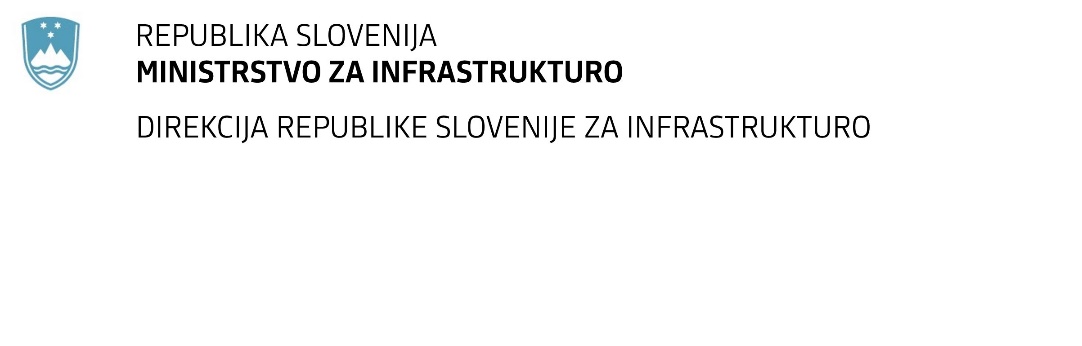 SPREMEMBA ROKA ODDAJE IN ODPIRANJA PONUDB za oddajo javnega naročila Obvestilo o spremembi razpisne dokumentacije je objavljeno na "Portalu javnih naročil" in na naročnikovi spletni strani. Obrazložitev sprememb:Spremembe so sestavni del razpisne dokumentacije in jih je potrebno upoštevati pri pripravi ponudbe.Številka:43001-410/2020-01oznaka naročila:D-123/20 G   Datum:22.12.2020MFERAC:2431-20-001528/0Nadomestna gradnja mostu čez Lahovnico v Jurkloštru (CE0046) RT-933/1193 v km 11,420Rok za oddajo ponudb: 02.02.2021 ob 11:00Odpiranje ponudb: 02.02.2021 ob 11:01Rok za sprejemanje ponudnikovih vprašanj: 26.1.2021 do 12:00Garancija za resnost ponudbe velja na prvotno predviden rok za odpiranje ponudb.